Ministru kabineta noteikumu projektam „Kārtība, kādā energoietilpīgi apstrādes rūpniecības uzņēmumi iegūst tiesības uz samazinātu līdzdalību obligātā iepirkuma komponentes maksājumam” sākotnējās ietekmes novērtējuma ziņojums (anotācija)Anotācijas IV un V sadaļa – projekts šo jomu neskar.Ekonomikas ministra pienākumu izpildītājs, veselības ministrs							G.BelēvičsVīza:valsts sekretārs							R.Beinarovičs14.07.2015. 08:163666A.Timofejeva,67013127aija.timofejeva@em.gov.lv I. Tiesību akta projekta izstrādes nepieciešamībaI. Tiesību akta projekta izstrādes nepieciešamībaI. Tiesību akta projekta izstrādes nepieciešamība1.PamatojumsDeklarācijas par Laimdotas Straujumas vadītā Ministru kabineta iecerēto darbību 53. punkts - Samazināsim elektroenerģijas cenu negatīvo ietekmi uz energointensīvu eksporta uzņēmumu konkurētspēju.Ministru kabineta noteikumu projekts „Kārtība, kādā energoietilpīgi apstrādes rūpniecības uzņēmumi iegūst tiesības uz samazinātu līdzdalību obligātā iepirkuma komponentes maksājumam” (turpmāk – noteikumu projekts) tiek izdots saskaņā ar Elektroenerģijas tirgus likuma 30.2 panta otro daļu, kas spēkā stājās 2015. gada 1. jūlijā.2.Pašreizējā situācija un problēmas, kuru risināšanai tiesību akta projekts izstrādāts, tiesiskā regulējuma mērķis un būtībaElektroenerģijas izmaksas ir viens no galvenajiem faktoriem, kas ietekmē ikvienas nozares konkurētspēju ne tikai nacionālā, reģionālā, Eiropas Savienības (turpmāk – ES), bet arī starptautiskajā līmenī. Īpaši šis aspekts ir attiecināms uz tiem komersantiem, kas savu pamatdarbību ir izvērsuši energoietilpīgajās nozarēs, tādās kā, metālrūpniecība, šķiedras ražošana, būvmateriālu ražošana. Šādos uzņēmumos izmaksas par elektroenerģiju var sasniegt līdz pat 40% no operacionālajām izmaksām, kas ir daudz augstākas nekā līdzīgos uzņēmumos ārpus ES, piemēram, Latvijas gadījumā Krievijā, Amerikas Savienotās Valstis, Ķīnā. Pēdējos gados ES ir vērojams elektroenerģijas izmaksu kāpums un atsevišķas ES dalībvalstis (piemēram, Rumānija, Vācija) ir izveidojušas īpašus valsts atbalsta mehānismus energoietilpīgās rūpniecības atbalstam, lai vismaz zināmā apmērā kompensētu elektroenerģijas izmaksu kāpumu. Šāda atbalsta esamība Latvijas energoietilpīgo uzņēmumu eksporta tirgos rada konkurences kropļošanu, nostādot šos uzņēmumus daudz nelabvēlīgākā stāvoklī. Ar noteikumu projektu tiek piedāvāts risinājums šo energoietilpīgo uzņēmumu atbalstam, lai mazinātu elektroenerģijas izmaksu pieauguma negatīvo efektu uz šo Latvijā apstrādes nozarē ražojošu uzņēmumu konkurētspēju ES eksporta tirgos ar līdzīgiem uzņēmumiem no citām ES dalībvalstīm vai eksporta tirgos trešajās valstīs, kur elektroenerģijas izmaksas var būt līdz pat 2 – 3 reizes zemākas nekā Latvijā.Atbalsta energoietilpīgajiem uzņēmumiem veidošanā tiek ņemtas vērā Komercdarbības atbalsta kontroles likumā un ar to saistītajos normatīvajos aktos ietvertās prasības, kā arī Eiropas Komisijas Pamatnostādnēs par valsts atbalstu vides aizsardzībai un enerģētikai 2014.-2020. gadam (ES OV C/200, 28.06.2014) (turpmāk - Pamatnostādnes) ietvertie kritēriji un prasības. Pamatnostādnes paredz, ka  atbalstu var sniegt, samazinot līdzdalību enerģijas no atjaunojamiem energoresursiem (turpmāk – AER) finansēšanā. Pamatnostādnēs izvirzītie pamatkritēriji iespējamo atbrīvojumu piemērošanai:ES dalībvalstīm ir jāpierāda, ka papildu izmaksas, kas atspoguļotas augstākajās elektroenerģijas cenās, kuras sedz atbalsta saņēmēji, izriet tikai no enerģijas no AER atbalsta. Papildu izmaksas nevar pārsniegt finansējumu enerģijas no AER atbalstam;Atbalsts ir jāattiecina tikai uz nozarēm, kuru konkurētspēja ir apdraudēta to izmaksu dēļ, kas rodas finansējuma enerģijas no AER atbalstam rezultātā, ņemot vērā to elektroietilpību un starptautisko tirdzniecību (Eiropas Komisija ir izveidojusi nozaru sarakstu un noteikusi papildus nosacījumus);Atbalstāmajā nozarē ES dalībvalstīm ir jānodrošina, ka atbalsta saņēmēju atlase ir balstīta uz objektīviem, nediskriminējošiem un pārredzamiem kritērijiem un atbalsta piešķiršana notiek principā tādā pašā veidā visiem konkurentiem tajā pašā nozarē, ja tie atrodas līdzīgā faktiskā situācijā;Atbalsta saņēmēji vismaz attiecībā uz 15% no maksājamajām papildu izmaksām nesaņem samazinājumu. Nepieciešamības gadījumā dalībvalstīm ir iespēja to izmaksu summu, ko rada atbalsta AER enerģijai finansēšana un kas jāmaksā uzņēmuma līmenī, samazināt līdz 4% no attiecīgā uzņēmuma bruto pievienotās vērtības. Uzņēmumiem, kuru elektroietilpība ir vismaz 20%, ES dalībvalstis var ierobežot kopējo maksājamo summu līdz 0,5% no attiecīgā uzņēmuma bruto pievienotās vērtības;Ja atbalstu piešķir maksas samazinājuma veidā, ir jāievieš ex-post uzraudzības mehānisms, lai nodrošinātu, ka jebkāda atbalsta pārmaksa tiks atmaksāta līdz nākamā gada 1. jūlijam. Ja atbalstu piešķir fiksētas ikgadējas kompensācijas veidā, tā ir jāaprēķina, pamatojoties uz vēsturiskiem datiem, t. i., uz datiem par patērēto elektroenerģiju un bruto pievienoto vērtību attiecīgajā bāzes gadā.Ņemot vērā no Pamatnostādnēm izrietošās prasības, izstrādāts noteikumu projekts, paredzot obligātā iepirkuma komponentes (turpmāk - OIK) kompensēšanu, kas izriet no tādiem ražotājiem sniegtā atbalsta, kas elektroenerģiju ražo, izmantojot AER. Tāpat, ņemot vērā Pamatnostādnes, samazināta līdzdalība izdevumu kompensēšanai publiskajam tirgotājam tiks īstenota līdz 2020. gadam.Ekonomikas ministrija ir vērtējusi atbalsta maksas samazinājuma iespējas, vērtējot to, kādus instrumentus būtu iespējams izmantot, salīdzinājumā ar ikgadējas kompensācijas piešķiršanu. Arī Pamatnostādnes ļauj dalībvalstij izvēlēties vienu no abiem variantiem vai to kombināciju. Kompensācijas izvēle par iepriekšējā gadā samaksāto OIK novērš nepieciešamību sarežģīt administrēšanu, ņemot vērā, ka kompensācijas mehānismam nav nepieciešams ex-post izvērtējums. Tāpat potenciālie komersanti, kas varētu pretendēt uz atbalstu, ir apzināti un to skaits ir neliels. Paralēli arī tika izvērtēta citu valstu pieredze, kur līdzīgu atbalsta mehānisma ieviešanas mērķis ir uzņēmumu konkurētspējas veicināšana, ko sniedz elektroenerģijas izmaksu samazinājums.OIK un attiecīgi elektroenerģijas kopējās cenas pieaugums atstāj ietekmi uz Latvijas tautsaimniecības konkurētspēju, tajā skaitā, pievienotās vērtības radīšanu, un, lai to novērstu, nepieciešams ieviest tādu politiku, kas nodrošina ekonomikas attīstību un novērš iedzīvotāju dzīves līmeņa pasliktināšanos. OIK veidojas no atbalsta maksājumiem, ko saņem elektroenerģijas ražotāji, izmantojot AER vai efektīvā koģenerācijā. Līdz ar to primārais OIK izmaksu samazināšanas virziens ir atbalsta mehānismu uzlabošana, iegūstot lielāku rezultātu par mazāku subsīdiju apjomu. OIK sadalījums starp AER un efektīvo koģenerāciju ir apmēram 35% pret 65%, ņemot vērā subsīdiju apjomu, kas tiek izmaksāts komersantiem, kas ražo enerģiju no AER vai  efektīvā koģenerācijā.Līdz ar to, balstoties uz Pamatnostādņu pamatprincipiem, Elektroenerģijas tirgus likumā doto deleģējumu, ir sagatavots noteikumu projekts par kārtību, kādā energoietilpīgi komersanti, kas darbojas apstrādes rūpniecībā, iegūst tiesības uz samazinātu līdzdalību OIK maksājumam. Noteikumu projekta mērķis ir palielināt Latvijas energoietilpīgo apstrādes rūpniecības komersantu starptautisko konkurētspēju, radīt labvēlīgu vidi investīciju apjoma un labi apmaksātu darba vietu skaita palielinājumam un veicināt tautsaimniecības izaugsmi, pakāpeniski palielinot apstrādes rūpniecības daļu iekšzemes kopproduktā.Ar noteikumu projektu energoietilpīgiem apstrādes rūpniecības komersantiem būs pieejams jauns atbalsta mehānisms, kas nodrošinās iespēju saņem OIK samazinājumu par elektroenerģiju, kas ražota no AER, tādējādi komersanta rīcībā būs iespējams nodrošināt papildu finanšu līdzekļus, ko komersants varēs ieguldīt uzņēmuma attīstības un starptautiskās konkurētspējas uzlabošanas pasākumos, pastarpināti arī nodrošinot jaunu darba vietu rašanos un attiecīgi veicot kopējo Latvijas tautsaimniecības pieaugumu.Apstrādes rūpniecības komersants noteikumu projekta izpratnē ir energoietilpīgs komersants, kas atbilst noteikumu projekta 3. pielikumā iekļautajiem kritērijiem un darbojas noteikumu projekta 1. pielikumā uzskaitītajās nozarēs.Ar noteikumu projektu tiek ieviestas minimālās prasības, kas izriet no Pamatnostādnēm, lai neatstātu ietekmi uz citu elektroenerģijas galalietotāju izmaksām. Noteikumu projektā paredzētais mehānisms ir savietojams ar šobrīd spēkā esošo obligātā iepirkuma izmaksu kompensēšanas kārtību, tostarp Ministru kabineta 2014. gada 21. janvāra noteikumu Nr.50 „Elektroenerģijas tirdzniecības un lietošanas noteikumi”, jo neizmaina pastāvošo norēķināšanās kārtību par saņemto  elektroenerģiju. Ar noteikumu projektu tiek paredzēts, ka komersants, kas saņēmis tiesības uz  samazinātu līdzdalības maksājumu par OIK, no publiskā tirgotāja atgūst daļu no iepriekšējā gadā samaksātās OIK. Publiskais tirgotājs, turpmākajos gados sniedzot OIK aprēķinu, ievēros Sabiedrisko pakalpojumu regulēšanas komisijas padomes 2014. gada 26. februāra lēmumu Nr.1/5 “Obligātā iepirkuma komponenšu aprēķināšanas metodika” un tāpat kā līdz šim sniegs OIK aprēķinu, ievērojot Elektroenerģijas tirgus likumā noteikto proporcionalitātes principu.Noteikumu projektā noteiktās prasības attiecībā uz zvērinātā revidenta atzinumu konkrētā komersanta konkrētajam kalendārā gada pārskatam ir attiecināmas tikai uz tiem komersantiem, kas plāno pieteikties samazinātajam līdzdalības maksājumam OIK, proti, tikai iesniegšanai Ekonomikas ministrijā noteikumos noteikto prasību izpildīšanai. Ministru kabineta noteikumu projektā noteiktā prasība par  zvērināta revidenta apstiprinātajiem gada pārskatiem par pēdējiem 3 kalendārajiem gadiem tiks piemērota, sākot ar gada pārskatu par 2015. gadu.Noteikumu projektā arī ietverts, ka lēmumā tiek norādīts spēkā esamības termiņš, kas nevar būt garāks par 3 mēnešiem. Šāds termiņš tiek noteikts, lai komersants, kas ieguvis tiesības uz samazināto OIK maksājumu nepieteiktu savas tiesības pēc, piemēram, vairākiem gadiem, tādējādi veidojot neprognozējamu šī paredzētā atbalsta mehānisma ietekmi uz kopējo elektroenerģijas cenas veidošanos. Ar noteikumu projektu paredzēts, ka komersanti, kas uz pieteikšanās brīdi atbildīs noteikumu projektā ietvertajām prasībām, uz OIK samazinājumu izdevumu kompensēšanai publiskajam tirgotājam par atbalstu elektroenerģijas ražošanai no AER varēs pieteikties sākot ar 2016. gadu par izdevumiem, kas komersantiem radušies, sākot ar 2015. gada 1. jūliju.Tāpat noteikumu projekts paredz, ka komersants nevar pretendēt uz samazinātu līdzdalību izdevumu kompensēšanai publiskajam tirgotājam, ja  juridiskai personai vai tā interesēs darbojošās fiziska persona ir sodīta par noziedzīgu nodarījumu un ir piemēroti piespiedu ietekmēšanas līdzekļi pēc Krimināllikuma 89., 192., 193., 193.¹, 194., 194.¹, 195., 195.¹,195.², 196., 198. vai 199. panta.3.Projekta izstrādē iesaistītās institūcijasBiedrība “Latvijas Zvērinātu revidentu asociācija”.4.Cita informācijaProjekts šo jomu neskar.II.  Tiesību akta projekta ietekme uz sabiedrību, tautsaimniecības attīstību un administratīvo sloguII.  Tiesību akta projekta ietekme uz sabiedrību, tautsaimniecības attīstību un administratīvo sloguII.  Tiesību akta projekta ietekme uz sabiedrību, tautsaimniecības attīstību un administratīvo slogu1.Sabiedrības mērķgrupas, kuras tiesiskais regulējums ietekmē vai varētu ietekmētEnergoietilpīgi apstrādes rūpniecības uzņēmumi, ar vidējo gada elektroenerģijas patēriņu vismaz 10 gigavatstundu (GWh) (50-60 uzņēmumi) apjomā, kas vienlaicīgi atbilst visiem noteikumu projektā izvirzītajiem kritērijiem.2.Tiesiskā regulējuma ietekme uz tautsaimniecību un administratīvo sloguEnergointensīvie apstrādes rūpniecības uzņēmumi, kas patērē 10 - 30 GWh elektroenerģiju, 2013. gadā veidoja 0,2% no IKP, 0,1% no visa nodarbināto skaita tautsaimniecībā un 1% no visa Latvijas preču un pakalpojumu eksporta. Savukārt, energointensīvie apstrādes rūpniecības uzņēmumi, kas patērē 30 GWh un vairāk, 2013.gadā veidoja 0,4% no IKP, 0,1% no visa nodarbināto skaita tautsaimniecībā un 1,4% no visa Latvijas preču un pakalpojumu eksporta.1. tabulaDarbības rādītāji potenciālajās OIK atbalsta saņēmēju grupāsAvots: Centrālā statistikas pārvalde2. tabula Energointensīvo apstrādes rūpniecības uzņēmumu īpatsvars tautsaimniecībā, %Avots: Ekonomikas ministrijaAplūkotajām uzņēmumu grupām ir vērā ņemams devums galvenajā Latvijas eksporta nozarē – apstrādes rūpniecībā. Energointensīvo apstrādes rūpniecības uzņēmumu, kas patērē 10 - 30 GWh elektroenerģiju, kopējais apgrozījums 2013. gadā bija 205,2 milj. EUR, savukārt uzņēmumu apgrozījums, kas patērē 30 GWh elektroenerģiju, sasniedza 231,1 milj. EUR. Kopumā tas veidoja attiecīgi 2,6% un 3% no visa apstrādes rūpniecības apgrozījuma.Energointensīvie apstrādes rūpniecības uzņēmumu, kas patērē 10-30 GWh elektroenerģiju, 2013. gadā veidoja 1,2% no pievienotās vērtības apstrādes rūpniecībā,  apmēram 0,9% no apstrādes rūpniecībā strādājošo skaita un 3,7% no apstrādes rūpniecībā saražoto preču eksporta. Savukārt, energointensīvo apstrādes rūpniecības uzņēmumu, kas patērē vairāk nekā 30 GWh elektroenerģiju, devums apstrādes rūpniecībā ir vēl lielāks. Šie uzņēmumi 2013. gadā veidoja 2,9% no pievienotās vērtības apstrādes rūpniecībā,  1,1% no apstrādes rūpniecībā strādājošo skaita un 5,1% no preču eksporta.3. tabulaPieņēmumiAvots: Ekonomikas ministrijaBalstoties uz minētajiem pieņēmumiem, kopējās uzņēmumu izmaksas OIK atlaides saņemšanas gadījumā var samazināties par 0,6-1,4%.Eksportspējīgajiem uzņēmumiem produkcijas cenas pamatā nosaka globālais tirgus. Tādējādi izmaksu samazinājuma rezultātā visticamāk pieaugs uzņēmumu bruto ienesa. Tas, savukārt, palielinās uzņēmuma rīcībā esošos finanšu resursus investīciju veikšanai vai arī ļaus samazināt uzņēmuma uzkrātās parādsaistības, tādējādi uzlabojot uzņēmuma finansiālo stāvokli.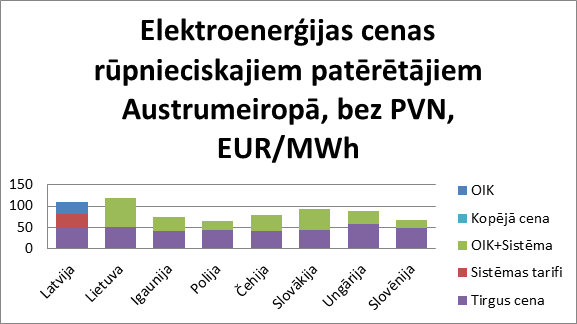 1.attēls. Elektroenerģijas cenas rūpnieciskajiem patērētājiem Austrumeiropā.Avots: Ekonomikas ministrijaVērtējot kvalitatīvus ieguvumus tautsaimniecībai no OIK atlaides piešķiršanas, jāņem vērā, kādā veidā uzņēmumi izmantos saņemto OIK atlaidi (dotāciju). Latvijas ekonomikas konkurētspējas priekšrocības vidējā termiņā jābalsta uz tehnoloģiskiem faktoriem, ražošanas efektivitātes uzlabošanu un inovācijām, mazākā mērā uz lētu darbaspēku un zemām resursu cenām. Veicinot energoefektivitātes pasākumus uzņēmumā, lai turpmāk vēl vairāk samazinātu ražošanas izmaksas, veicot investīcijas tehnoloģiju modernizācijā un produktivitātes palielināšanā,  vai arī  ieguldos pētniecībā un attīstībā jaunu produktu izstrādē,  vidējā termiņā tiks veicināta uzņēmuma globālā konkurētspēja. Tas, savukārt, dos iespēju kāpināt ražošanas apjomus, palielināt eksportēto preču ienesīgumu utt.Salīdzinot elektroenerģijas cenas rūpnieciskajiem patērētājiem Baltijā un Austrumeiropā, var secināt, ka tirgus vidējās cenas apskatītajās valstīs būtiski neatšķiras un ir robežās starp 40 un 50 EUR (Nordpool Spot un Eurostat dati), taču ievērojamas atšķirības ir konstatējamas papildus izmaksās, kuras veido sistēmas tarifi un elektroenerģijas ražošanas atbalsta sistēmas, kā rezultātā Latvijas kā potenciālas investīciju mērķa valsts pievilcība ir zema. Īpaši tas ir attiecināms uz energoietilpīgu ražošanas uzņēmumu sektoru un, neveicot izmaiņas regulējumā, Polijas, Igaunijas un Čehijas piedāvājums jauniem investīciju projektiem ir ievērojami izdevīgāks.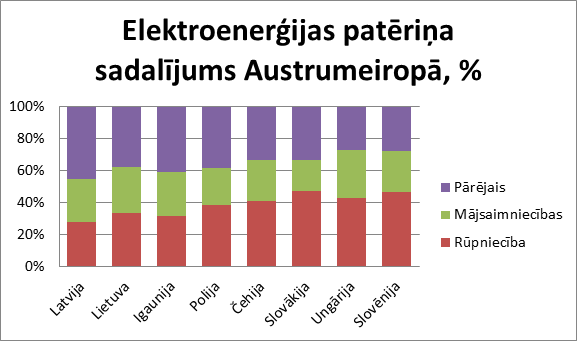 2.attēls. Elektroenerģijas patēriņa sadalījums Austrumeiropā.Avots: Ekonomikas ministrijaPar to arī liecina Latvijas Investīciju un attīstības aģentūras pieredze investīciju piesaistē, kur vairāku gadu garumā enerģijas izmaksas ir atzīmētas kā viens no galvenajiem faktoriem investoru lēmumu pieņemšanā izvēloties mērķa valsti. Būtiski neuzlabojot elektroenerģijas gala cenu esošajiem un jauniem apstrādes rūpniecības uzņēmumiem var turpināties tendence sarukt apstrādes rūpniecības daļai kopējā elektroenerģijas patēriņā, rezultātā sadārdzināties sistēmas tarifu un OIK izmaksām pārējiem lietotājiem.2012. gada  9. februāri Latvijas standarta statusā pieņemts ISO 50001 standarts „Energopārvaldības sistēmas. Prasības un lietošanas norādījumi.” Tas ir piemērojams katram Latvijas uzņēmumam un iestādei, rosinot pievērsties energoefektivitātes un energotaupības pasākumiem. Latvijas standarta statusā dokuments atrodams ar nosaukumu LVS EN ISO 50001:2012 „Energopārvaldības sistēmas. Prasības un lietošanas norādījumi.” standarta galvenais mērķis ir ieviest enerģijas patēriņa optimizēšanu un sistemātisku pieeju energoresursu plānošanā. ISO 50001:2011 ir viens no energopārvaldes sistēmas standartiem, kas ietver gan labāko pasaules praksi, iekļaujot loģisku un pārdomātu metodi, gan norādījumus, kas nodrošinās efektīvu uzņēmuma darbību ilgtermiņā. Noteikumu projekta uzņēmumiem viena no prasībām ir ieviests LVS EN ISO 50001:2012 „Energopārvaldības sistēmas. Prasības un lietošanas norādījumi.” standarts, kas norāda, ka komersants ir veicis darbības enerģijas patēriņa optimizēšanā un sistemātiskas pieejas energoresursu izmantošanas plānošanā. Komersantam būs jāiesniedz sertifikāta kopiju, kas apliecina, ka komersants ir ieviesis ISO 50001 standartu.3.Administratīvo izmaksu monetārs novērtējumsAdministratīvo izmaksu novērtējums mērķgrupai, kuru veido juridiskas personas, netiek veikts, jo ar noteikumu projektu paredzamās izmaksas par katru kalendāro gadu dokumentu sagatavošanai provizoriski ir zem 2000 euro atzīmes.Savukārt, veicot administratīvo izmaksu novērtējumu valsts pārvaldes institūcijām, var norādīt, ka ar noteikumu projektu tiek paredzēti papildu pienākumi Ekonomikas ministrijai, kas tiek veikti, saistībā ar komersantu iesniegtās informācijas pārbaudi un administratīva lēmuma pieņemšanu. Veicot administratīvo izmaksu novērtējumu pie elektroenerģijas patēriņa vismaz 10 GWh apjomā, saskaņā ar noteikumu projekta kritērijiem būtu nepieciešams izveidot papildu štata vietu. Pēc Ekonomikas ministrijas prognozēm uz samazinātu līdzdalību izdevumu kompensēšanai publiskajam tirgotājam varētu pieteikties (arī komersanti, kas nekvalificētos visām noteikumu projekta prasībām) provizoriski 50 – 60 komersanti, kas administratīvo izmaksu monetāro novērtējumu veidotu provizoriski no 2736 EUR līdz 5472 EUR apmērā katru gadu.4.Cita informācijaPieejama Ministru kabineta 2014. gada 26. augusta sēdē (prot. Nr.45, 43.§) zināšanai pieņemtais informatīvais ziņojums „Par energointensīvo uzņēmumu konkurētspējas veicināšanu”, tai skaitā, informatīvajā ziņojumā apskatīta atbrīvojumu piemērošana lieliem elektroenerģijas lietotājiem ES (Vācijas un Austrijas piemērs).III. Tiesību akta projekta ietekme uz valsts budžetu un pašvaldību budžetiemIII. Tiesību akta projekta ietekme uz valsts budžetu un pašvaldību budžetiemIII. Tiesību akta projekta ietekme uz valsts budžetu un pašvaldību budžetiemIII. Tiesību akta projekta ietekme uz valsts budžetu un pašvaldību budžetiemIII. Tiesību akta projekta ietekme uz valsts budžetu un pašvaldību budžetiemIII. Tiesību akta projekta ietekme uz valsts budžetu un pašvaldību budžetiemRādītāji2015. gads2015. gadsTurpmākie trīs gadi (euro)Turpmākie trīs gadi (euro)Turpmākie trīs gadi (euro)Rādītāji2015. gads2015. gads2016. gads2017. gads2018. gadsRādītājisaskaņā ar valsts budžetu kārtējam gadamizmaiņas kārtējā gadā, salīdzinot ar valsts budžetu kārtējam gadamizmaiņas, salīdzinot ar kārtējo (n) gaduizmaiņas, salīdzinot ar kārtējo (n) gaduizmaiņas, salīdzinot ar kārtējo (n) gadu1234561. Budžeta ieņēmumi:00012 519 11217 288 012valsts pamatbudžets, tai skaitā ieņēmumi no maksas pakalpojumiem un citi pašu ieņēmumi1.1.1. AS “Latvenergo” dividenžu pieauguma ietekme00012 519 11217 288 0121.2. valsts speciālais budžets000001.3. pašvaldību budžets000002. Budžeta izdevumi:0028 11212 519 11217 288 0122.1. valsts pamatbudžets0028 11212 519 11217 288 0122.2. valsts speciālais budžets000002.3. pašvaldību budžets000003. Finansiālā ietekme:00- 28 112003.1. valsts pamatbudžets000003.2. speciālais budžets000003.3. pašvaldību budžets000004. Finanšu līdzekļi papildu izdevumu finansēšanai (kompensējošu izdevumu samazinājumu norāda ar "+" zīmi)X4. Finanšu līdzekļi papildu izdevumu finansēšanai (kompensējošu izdevumu samazinājumu norāda ar "+" zīmi)X4. Finanšu līdzekļi papildu izdevumu finansēšanai (kompensējošu izdevumu samazinājumu norāda ar "+" zīmi)X5. Precizēta finansiālā ietekme:X5.1. valsts pamatbudžetsX5.2. speciālais budžetsX5.3. pašvaldību budžetsX6. Detalizēts ieņēmumu un izdevumu aprēķins (ja nepieciešams, detalizētu ieņēmumu un izdevumu aprēķinu var pievienot anotācijas pielikumā):Detalizēts aprēķins, kas pamato pieprasīto līdzekļu apjomu atlīdzībai, darba vietu iekārtošanai un darba vietu uzturēšanai:  28 112 euro 2016. gadā un 27 012 EUR gadā līdz atbalsta mehānisma beigām. Atlīdzība 1 amata vietai 23 827 EUR (t.sk. atalgojums 18 386 EUR): 1 darbiniekam (36 III 12.mēnešalga) 1 442x12=17 304 EUR, novērtēšanas prēmija 1 082 EUR, atvaļinājuma pabalsts 721 EUR, VSAOI 23.59% 4 507 EUR, veselības apdroš. 213 EUR.Preces un pakalpojumi: 3 185 EUR, tajā skaitā: sakaru pakalpojumi 1 024 EUR, komunālie pakalpojumi 578 EUR, iestādes uzturēšanas izdevumi 768 EUR, biroja preces 70 EUR, inventārs 745 EUR (darba krēsls 185 EUR, monitors 190 EUR, printeris 90 EUR, telefons 70 EUR, dokumentu skapis 210 EUR.Kapitālie izdevumi: 1 100 EUR (darba galds 300 EUR, dators 800 EUR).Detalizēts aprēķins, kas pamato pieprasīto līdzekļu apjomu atlīdzībai, darba vietu iekārtošanai un darba vietu uzturēšanai:  28 112 euro 2016. gadā un 27 012 EUR gadā līdz atbalsta mehānisma beigām. Atlīdzība 1 amata vietai 23 827 EUR (t.sk. atalgojums 18 386 EUR): 1 darbiniekam (36 III 12.mēnešalga) 1 442x12=17 304 EUR, novērtēšanas prēmija 1 082 EUR, atvaļinājuma pabalsts 721 EUR, VSAOI 23.59% 4 507 EUR, veselības apdroš. 213 EUR.Preces un pakalpojumi: 3 185 EUR, tajā skaitā: sakaru pakalpojumi 1 024 EUR, komunālie pakalpojumi 578 EUR, iestādes uzturēšanas izdevumi 768 EUR, biroja preces 70 EUR, inventārs 745 EUR (darba krēsls 185 EUR, monitors 190 EUR, printeris 90 EUR, telefons 70 EUR, dokumentu skapis 210 EUR.Kapitālie izdevumi: 1 100 EUR (darba galds 300 EUR, dators 800 EUR).Detalizēts aprēķins, kas pamato pieprasīto līdzekļu apjomu atlīdzībai, darba vietu iekārtošanai un darba vietu uzturēšanai:  28 112 euro 2016. gadā un 27 012 EUR gadā līdz atbalsta mehānisma beigām. Atlīdzība 1 amata vietai 23 827 EUR (t.sk. atalgojums 18 386 EUR): 1 darbiniekam (36 III 12.mēnešalga) 1 442x12=17 304 EUR, novērtēšanas prēmija 1 082 EUR, atvaļinājuma pabalsts 721 EUR, VSAOI 23.59% 4 507 EUR, veselības apdroš. 213 EUR.Preces un pakalpojumi: 3 185 EUR, tajā skaitā: sakaru pakalpojumi 1 024 EUR, komunālie pakalpojumi 578 EUR, iestādes uzturēšanas izdevumi 768 EUR, biroja preces 70 EUR, inventārs 745 EUR (darba krēsls 185 EUR, monitors 190 EUR, printeris 90 EUR, telefons 70 EUR, dokumentu skapis 210 EUR.Kapitālie izdevumi: 1 100 EUR (darba galds 300 EUR, dators 800 EUR).Detalizēts aprēķins, kas pamato pieprasīto līdzekļu apjomu atlīdzībai, darba vietu iekārtošanai un darba vietu uzturēšanai:  28 112 euro 2016. gadā un 27 012 EUR gadā līdz atbalsta mehānisma beigām. Atlīdzība 1 amata vietai 23 827 EUR (t.sk. atalgojums 18 386 EUR): 1 darbiniekam (36 III 12.mēnešalga) 1 442x12=17 304 EUR, novērtēšanas prēmija 1 082 EUR, atvaļinājuma pabalsts 721 EUR, VSAOI 23.59% 4 507 EUR, veselības apdroš. 213 EUR.Preces un pakalpojumi: 3 185 EUR, tajā skaitā: sakaru pakalpojumi 1 024 EUR, komunālie pakalpojumi 578 EUR, iestādes uzturēšanas izdevumi 768 EUR, biroja preces 70 EUR, inventārs 745 EUR (darba krēsls 185 EUR, monitors 190 EUR, printeris 90 EUR, telefons 70 EUR, dokumentu skapis 210 EUR.Kapitālie izdevumi: 1 100 EUR (darba galds 300 EUR, dators 800 EUR).Detalizēts aprēķins, kas pamato pieprasīto līdzekļu apjomu atlīdzībai, darba vietu iekārtošanai un darba vietu uzturēšanai:  28 112 euro 2016. gadā un 27 012 EUR gadā līdz atbalsta mehānisma beigām. Atlīdzība 1 amata vietai 23 827 EUR (t.sk. atalgojums 18 386 EUR): 1 darbiniekam (36 III 12.mēnešalga) 1 442x12=17 304 EUR, novērtēšanas prēmija 1 082 EUR, atvaļinājuma pabalsts 721 EUR, VSAOI 23.59% 4 507 EUR, veselības apdroš. 213 EUR.Preces un pakalpojumi: 3 185 EUR, tajā skaitā: sakaru pakalpojumi 1 024 EUR, komunālie pakalpojumi 578 EUR, iestādes uzturēšanas izdevumi 768 EUR, biroja preces 70 EUR, inventārs 745 EUR (darba krēsls 185 EUR, monitors 190 EUR, printeris 90 EUR, telefons 70 EUR, dokumentu skapis 210 EUR.Kapitālie izdevumi: 1 100 EUR (darba galds 300 EUR, dators 800 EUR).6.1. detalizēts ieņēmumu aprēķinsDetalizēts aprēķins, kas pamato pieprasīto līdzekļu apjomu atlīdzībai, darba vietu iekārtošanai un darba vietu uzturēšanai:  28 112 euro 2016. gadā un 27 012 EUR gadā līdz atbalsta mehānisma beigām. Atlīdzība 1 amata vietai 23 827 EUR (t.sk. atalgojums 18 386 EUR): 1 darbiniekam (36 III 12.mēnešalga) 1 442x12=17 304 EUR, novērtēšanas prēmija 1 082 EUR, atvaļinājuma pabalsts 721 EUR, VSAOI 23.59% 4 507 EUR, veselības apdroš. 213 EUR.Preces un pakalpojumi: 3 185 EUR, tajā skaitā: sakaru pakalpojumi 1 024 EUR, komunālie pakalpojumi 578 EUR, iestādes uzturēšanas izdevumi 768 EUR, biroja preces 70 EUR, inventārs 745 EUR (darba krēsls 185 EUR, monitors 190 EUR, printeris 90 EUR, telefons 70 EUR, dokumentu skapis 210 EUR.Kapitālie izdevumi: 1 100 EUR (darba galds 300 EUR, dators 800 EUR).Detalizēts aprēķins, kas pamato pieprasīto līdzekļu apjomu atlīdzībai, darba vietu iekārtošanai un darba vietu uzturēšanai:  28 112 euro 2016. gadā un 27 012 EUR gadā līdz atbalsta mehānisma beigām. Atlīdzība 1 amata vietai 23 827 EUR (t.sk. atalgojums 18 386 EUR): 1 darbiniekam (36 III 12.mēnešalga) 1 442x12=17 304 EUR, novērtēšanas prēmija 1 082 EUR, atvaļinājuma pabalsts 721 EUR, VSAOI 23.59% 4 507 EUR, veselības apdroš. 213 EUR.Preces un pakalpojumi: 3 185 EUR, tajā skaitā: sakaru pakalpojumi 1 024 EUR, komunālie pakalpojumi 578 EUR, iestādes uzturēšanas izdevumi 768 EUR, biroja preces 70 EUR, inventārs 745 EUR (darba krēsls 185 EUR, monitors 190 EUR, printeris 90 EUR, telefons 70 EUR, dokumentu skapis 210 EUR.Kapitālie izdevumi: 1 100 EUR (darba galds 300 EUR, dators 800 EUR).Detalizēts aprēķins, kas pamato pieprasīto līdzekļu apjomu atlīdzībai, darba vietu iekārtošanai un darba vietu uzturēšanai:  28 112 euro 2016. gadā un 27 012 EUR gadā līdz atbalsta mehānisma beigām. Atlīdzība 1 amata vietai 23 827 EUR (t.sk. atalgojums 18 386 EUR): 1 darbiniekam (36 III 12.mēnešalga) 1 442x12=17 304 EUR, novērtēšanas prēmija 1 082 EUR, atvaļinājuma pabalsts 721 EUR, VSAOI 23.59% 4 507 EUR, veselības apdroš. 213 EUR.Preces un pakalpojumi: 3 185 EUR, tajā skaitā: sakaru pakalpojumi 1 024 EUR, komunālie pakalpojumi 578 EUR, iestādes uzturēšanas izdevumi 768 EUR, biroja preces 70 EUR, inventārs 745 EUR (darba krēsls 185 EUR, monitors 190 EUR, printeris 90 EUR, telefons 70 EUR, dokumentu skapis 210 EUR.Kapitālie izdevumi: 1 100 EUR (darba galds 300 EUR, dators 800 EUR).Detalizēts aprēķins, kas pamato pieprasīto līdzekļu apjomu atlīdzībai, darba vietu iekārtošanai un darba vietu uzturēšanai:  28 112 euro 2016. gadā un 27 012 EUR gadā līdz atbalsta mehānisma beigām. Atlīdzība 1 amata vietai 23 827 EUR (t.sk. atalgojums 18 386 EUR): 1 darbiniekam (36 III 12.mēnešalga) 1 442x12=17 304 EUR, novērtēšanas prēmija 1 082 EUR, atvaļinājuma pabalsts 721 EUR, VSAOI 23.59% 4 507 EUR, veselības apdroš. 213 EUR.Preces un pakalpojumi: 3 185 EUR, tajā skaitā: sakaru pakalpojumi 1 024 EUR, komunālie pakalpojumi 578 EUR, iestādes uzturēšanas izdevumi 768 EUR, biroja preces 70 EUR, inventārs 745 EUR (darba krēsls 185 EUR, monitors 190 EUR, printeris 90 EUR, telefons 70 EUR, dokumentu skapis 210 EUR.Kapitālie izdevumi: 1 100 EUR (darba galds 300 EUR, dators 800 EUR).Detalizēts aprēķins, kas pamato pieprasīto līdzekļu apjomu atlīdzībai, darba vietu iekārtošanai un darba vietu uzturēšanai:  28 112 euro 2016. gadā un 27 012 EUR gadā līdz atbalsta mehānisma beigām. Atlīdzība 1 amata vietai 23 827 EUR (t.sk. atalgojums 18 386 EUR): 1 darbiniekam (36 III 12.mēnešalga) 1 442x12=17 304 EUR, novērtēšanas prēmija 1 082 EUR, atvaļinājuma pabalsts 721 EUR, VSAOI 23.59% 4 507 EUR, veselības apdroš. 213 EUR.Preces un pakalpojumi: 3 185 EUR, tajā skaitā: sakaru pakalpojumi 1 024 EUR, komunālie pakalpojumi 578 EUR, iestādes uzturēšanas izdevumi 768 EUR, biroja preces 70 EUR, inventārs 745 EUR (darba krēsls 185 EUR, monitors 190 EUR, printeris 90 EUR, telefons 70 EUR, dokumentu skapis 210 EUR.Kapitālie izdevumi: 1 100 EUR (darba galds 300 EUR, dators 800 EUR).6.2. detalizēts izdevumu aprēķinsDetalizēts aprēķins, kas pamato pieprasīto līdzekļu apjomu atlīdzībai, darba vietu iekārtošanai un darba vietu uzturēšanai:  28 112 euro 2016. gadā un 27 012 EUR gadā līdz atbalsta mehānisma beigām. Atlīdzība 1 amata vietai 23 827 EUR (t.sk. atalgojums 18 386 EUR): 1 darbiniekam (36 III 12.mēnešalga) 1 442x12=17 304 EUR, novērtēšanas prēmija 1 082 EUR, atvaļinājuma pabalsts 721 EUR, VSAOI 23.59% 4 507 EUR, veselības apdroš. 213 EUR.Preces un pakalpojumi: 3 185 EUR, tajā skaitā: sakaru pakalpojumi 1 024 EUR, komunālie pakalpojumi 578 EUR, iestādes uzturēšanas izdevumi 768 EUR, biroja preces 70 EUR, inventārs 745 EUR (darba krēsls 185 EUR, monitors 190 EUR, printeris 90 EUR, telefons 70 EUR, dokumentu skapis 210 EUR.Kapitālie izdevumi: 1 100 EUR (darba galds 300 EUR, dators 800 EUR).Detalizēts aprēķins, kas pamato pieprasīto līdzekļu apjomu atlīdzībai, darba vietu iekārtošanai un darba vietu uzturēšanai:  28 112 euro 2016. gadā un 27 012 EUR gadā līdz atbalsta mehānisma beigām. Atlīdzība 1 amata vietai 23 827 EUR (t.sk. atalgojums 18 386 EUR): 1 darbiniekam (36 III 12.mēnešalga) 1 442x12=17 304 EUR, novērtēšanas prēmija 1 082 EUR, atvaļinājuma pabalsts 721 EUR, VSAOI 23.59% 4 507 EUR, veselības apdroš. 213 EUR.Preces un pakalpojumi: 3 185 EUR, tajā skaitā: sakaru pakalpojumi 1 024 EUR, komunālie pakalpojumi 578 EUR, iestādes uzturēšanas izdevumi 768 EUR, biroja preces 70 EUR, inventārs 745 EUR (darba krēsls 185 EUR, monitors 190 EUR, printeris 90 EUR, telefons 70 EUR, dokumentu skapis 210 EUR.Kapitālie izdevumi: 1 100 EUR (darba galds 300 EUR, dators 800 EUR).Detalizēts aprēķins, kas pamato pieprasīto līdzekļu apjomu atlīdzībai, darba vietu iekārtošanai un darba vietu uzturēšanai:  28 112 euro 2016. gadā un 27 012 EUR gadā līdz atbalsta mehānisma beigām. Atlīdzība 1 amata vietai 23 827 EUR (t.sk. atalgojums 18 386 EUR): 1 darbiniekam (36 III 12.mēnešalga) 1 442x12=17 304 EUR, novērtēšanas prēmija 1 082 EUR, atvaļinājuma pabalsts 721 EUR, VSAOI 23.59% 4 507 EUR, veselības apdroš. 213 EUR.Preces un pakalpojumi: 3 185 EUR, tajā skaitā: sakaru pakalpojumi 1 024 EUR, komunālie pakalpojumi 578 EUR, iestādes uzturēšanas izdevumi 768 EUR, biroja preces 70 EUR, inventārs 745 EUR (darba krēsls 185 EUR, monitors 190 EUR, printeris 90 EUR, telefons 70 EUR, dokumentu skapis 210 EUR.Kapitālie izdevumi: 1 100 EUR (darba galds 300 EUR, dators 800 EUR).Detalizēts aprēķins, kas pamato pieprasīto līdzekļu apjomu atlīdzībai, darba vietu iekārtošanai un darba vietu uzturēšanai:  28 112 euro 2016. gadā un 27 012 EUR gadā līdz atbalsta mehānisma beigām. Atlīdzība 1 amata vietai 23 827 EUR (t.sk. atalgojums 18 386 EUR): 1 darbiniekam (36 III 12.mēnešalga) 1 442x12=17 304 EUR, novērtēšanas prēmija 1 082 EUR, atvaļinājuma pabalsts 721 EUR, VSAOI 23.59% 4 507 EUR, veselības apdroš. 213 EUR.Preces un pakalpojumi: 3 185 EUR, tajā skaitā: sakaru pakalpojumi 1 024 EUR, komunālie pakalpojumi 578 EUR, iestādes uzturēšanas izdevumi 768 EUR, biroja preces 70 EUR, inventārs 745 EUR (darba krēsls 185 EUR, monitors 190 EUR, printeris 90 EUR, telefons 70 EUR, dokumentu skapis 210 EUR.Kapitālie izdevumi: 1 100 EUR (darba galds 300 EUR, dators 800 EUR).Detalizēts aprēķins, kas pamato pieprasīto līdzekļu apjomu atlīdzībai, darba vietu iekārtošanai un darba vietu uzturēšanai:  28 112 euro 2016. gadā un 27 012 EUR gadā līdz atbalsta mehānisma beigām. Atlīdzība 1 amata vietai 23 827 EUR (t.sk. atalgojums 18 386 EUR): 1 darbiniekam (36 III 12.mēnešalga) 1 442x12=17 304 EUR, novērtēšanas prēmija 1 082 EUR, atvaļinājuma pabalsts 721 EUR, VSAOI 23.59% 4 507 EUR, veselības apdroš. 213 EUR.Preces un pakalpojumi: 3 185 EUR, tajā skaitā: sakaru pakalpojumi 1 024 EUR, komunālie pakalpojumi 578 EUR, iestādes uzturēšanas izdevumi 768 EUR, biroja preces 70 EUR, inventārs 745 EUR (darba krēsls 185 EUR, monitors 190 EUR, printeris 90 EUR, telefons 70 EUR, dokumentu skapis 210 EUR.Kapitālie izdevumi: 1 100 EUR (darba galds 300 EUR, dators 800 EUR).7. Cita informācijaValsts budžeta līdzekļu nepieciešamība 2016.gadāPie minimālā elektroenerģijas patēriņa slieksnis tiek noteikts 10 GWh, nepieciešamība pēc valsts pamatbudžeta līdzekļiem prognozēta anotācijas III. sadaļas 2.1. apakšpunktā. Valsts pamatbudžetā līdzekļi 2016.gadam netiek plānoti, jo komersanti uz samazināto OIK līdzdalības maksājumu par 2015.gada 2.pusgadu pieteiksies 2016.gadā. Ņemot vērā, ka noteikumu projekts paredz, ka AS „Enerģijas publiskais tirgotājs” visas izmaksas, kas saistītas ar samazināto OIK līdzdalības maksājumu, iekļauj obligātā iepirkuma komponentes aprēķinā un Sabiedrisko pakalpojumu regulēšanas komisija, apstiprinot  OIK apmēru katram nākošajam gadam, ņem vērā iepriekš minētās izmaksas. Lēmumu par OIK apmēru pieņem reizi gadā. Līdz ar to AS „Enerģijas publiskais tirgotājs” izmaksas par 2015.gada 2.pusgadu iekļaus OIK izmaksu aprēķinā, ko iesniegs Sabiedrisko pakalpojumu regulēšanas komisijai 2017.gada janvārī - februārī un kas stāsies spēkā 2017.gada 1.aprīlī. Ņemot vērā iepriekš minēto, valsts pamatbudžeta līdzekļi atbalsta shēmas darbībai būs nepieciešami 2017.gadā.  Priekšlikumi par AS „Latvenergo” dividendēs izmaksājamo peļņas daļu Vidēja termiņa budžeta ietvarā uz doto brīdi ir paredzēts, ka AS „Latvenergo” valsts budžetā ieskaita 70% no savas peļņas, tad, lai segtu izdevumus par OIK samazinātā līdzdalības maksājuma, būs nepieciešams palielināt AS „Latvenergo” dividenžu iemaksu no plānotajiem 70% līdz 90%.Tā kā AS „Latvenergo” pamatdarbība ir saistīta ar elektroenerģijas un siltumenerģijas ražošanu un pārdošanu, un, ņemot vērā elektroenerģijas pārdošanas cenas veidošanas principus, tad plānoto starpsavienojumu izbūves rezultātā, samazinoties Nordpool Spot Latvijas cenu apgabala elektroenerģijas tirgus cenai, nav objektīvu iemeslu, lai samazinātos AS „Latvenergo” plānotais peļņas apmērs. Jāņem vērā arī tas, ka AS „Latvenergo” ieņēmumus daļēji veido atbalsta maksājumi TEC darbības nodrošināšanai, kuru apmērs tiesību aktos nav atkarīgs no starpsavienojumu izveides.Lēmums par AS „Latvenergo” dividenžu politikas pārskatīšanu (palielinot izmaksājamo peļņas daļu līdz 90%) saskan ar Rothchild/Porta Finance veikto novērtējumu (2015.gada jūnijā), atzīstot uzņēmuma stabilu pozīciju tirgū, pietiekamu kapitalizāciju un pietiekamu kredītspēju dividenžu politikas iespējamās pārskatīšanas rezultātā. Uzņēmuma stabilitāte  dividenžu politikas pārskatīšanas rezultātā netiek ietekmēta.Valsts budžeta līdzekļu nepieciešamība vidējā termiņāJa visi komersanti Latvijā ar vidējo gada elektroenerģijas patēriņu vismaz 10 GWh apjomā, kas atbilst visiem noteikumu projektā izvirzītajiem kvalificēšanās kritērijiem, iegūst tiesības uz samazinātu līdzdalību izdevumu kompensēšanai publiskajam tirgotājam, tad nepieciešamā papildus valsts budžeta dotācija laika posmā no 2016.-2018. gadam sastāda 29,84 milj. EUR, pie nosacījuma, ka obligātā iepirkuma komponente saglabājas 26,79 EUR apmērā par vienu MWh attiecīgajā laika periodā. Prognozētā valsts budžeta dotācija iepriekš minētajam laika posmam ir maksimāli iespējamā. Saskaņā ar Latvijas Tirdzniecības un rūpniecības kameras enerģētikas eksperta K.Oša veiktajiem aprēķiniem valsts budžeta dotācija laika posmam no 2016. – 2018. gadam varētu sastādīt ievērojami mazāku summu, līdz13 milj. EUR. Ekonomikas ministrija aprēķinos izmanto maksimāli iespējamo atbalsta summu, tai pat laikā noteikumu ieviešanas procesā tiks kontrolēts faktiski sniegtā atbalsta apmērs, un prognozes tiks precizētas.Piešķirot valsts budžeta dotāciju noteiktajā apmērā tiek nodrošināts, ka OIK pārējiem lietotājiem saglabājas 26,79 EUR apmērā par vienu MWh, ja tiesiskais regulējums nemainās salīdzinājumā ar spēkā esošo (netiek piešķirts papildus atbalsts, kas palielinātu kopējo OIK). Ņemot vērā, ka noteikumu projekta pārejas noteikumos ir noteikts, ka atbalsta mehānisms darbojas līdz 2020.gada 31.decembrim, tad no valsts budžeta provizoriski 2019. gadā būs nepieciešami 20,460 milj. EUR; 2020. gadā – 22,800 milj. EUR; 2021. gadā – 22,400 milj. EUR, ņemot vērā nobīdi laikā, kad AS „Enerģijas publiskais tirgotājs” var iekļaut samazinātā OIK līdzdalības maksājuma izmaksas OIK aprēķinā.Ja minimālā elektroenerģijas patēriņa slieksnis tiek noteikts 10 GWh, atbalsta mehānisma administrēšanas un nepieciešamās pārbaudes veikšanai būtu nepieciešams izveidot papildu štata vietu, ņemot vērā potenciālo atbalsta saņēmēju skaitu un to administrēšanas procesu.Valsts budžeta līdzekļu nepieciešamība 2016.gadāPie minimālā elektroenerģijas patēriņa slieksnis tiek noteikts 10 GWh, nepieciešamība pēc valsts pamatbudžeta līdzekļiem prognozēta anotācijas III. sadaļas 2.1. apakšpunktā. Valsts pamatbudžetā līdzekļi 2016.gadam netiek plānoti, jo komersanti uz samazināto OIK līdzdalības maksājumu par 2015.gada 2.pusgadu pieteiksies 2016.gadā. Ņemot vērā, ka noteikumu projekts paredz, ka AS „Enerģijas publiskais tirgotājs” visas izmaksas, kas saistītas ar samazināto OIK līdzdalības maksājumu, iekļauj obligātā iepirkuma komponentes aprēķinā un Sabiedrisko pakalpojumu regulēšanas komisija, apstiprinot  OIK apmēru katram nākošajam gadam, ņem vērā iepriekš minētās izmaksas. Lēmumu par OIK apmēru pieņem reizi gadā. Līdz ar to AS „Enerģijas publiskais tirgotājs” izmaksas par 2015.gada 2.pusgadu iekļaus OIK izmaksu aprēķinā, ko iesniegs Sabiedrisko pakalpojumu regulēšanas komisijai 2017.gada janvārī - februārī un kas stāsies spēkā 2017.gada 1.aprīlī. Ņemot vērā iepriekš minēto, valsts pamatbudžeta līdzekļi atbalsta shēmas darbībai būs nepieciešami 2017.gadā.  Priekšlikumi par AS „Latvenergo” dividendēs izmaksājamo peļņas daļu Vidēja termiņa budžeta ietvarā uz doto brīdi ir paredzēts, ka AS „Latvenergo” valsts budžetā ieskaita 70% no savas peļņas, tad, lai segtu izdevumus par OIK samazinātā līdzdalības maksājuma, būs nepieciešams palielināt AS „Latvenergo” dividenžu iemaksu no plānotajiem 70% līdz 90%.Tā kā AS „Latvenergo” pamatdarbība ir saistīta ar elektroenerģijas un siltumenerģijas ražošanu un pārdošanu, un, ņemot vērā elektroenerģijas pārdošanas cenas veidošanas principus, tad plānoto starpsavienojumu izbūves rezultātā, samazinoties Nordpool Spot Latvijas cenu apgabala elektroenerģijas tirgus cenai, nav objektīvu iemeslu, lai samazinātos AS „Latvenergo” plānotais peļņas apmērs. Jāņem vērā arī tas, ka AS „Latvenergo” ieņēmumus daļēji veido atbalsta maksājumi TEC darbības nodrošināšanai, kuru apmērs tiesību aktos nav atkarīgs no starpsavienojumu izveides.Lēmums par AS „Latvenergo” dividenžu politikas pārskatīšanu (palielinot izmaksājamo peļņas daļu līdz 90%) saskan ar Rothchild/Porta Finance veikto novērtējumu (2015.gada jūnijā), atzīstot uzņēmuma stabilu pozīciju tirgū, pietiekamu kapitalizāciju un pietiekamu kredītspēju dividenžu politikas iespējamās pārskatīšanas rezultātā. Uzņēmuma stabilitāte  dividenžu politikas pārskatīšanas rezultātā netiek ietekmēta.Valsts budžeta līdzekļu nepieciešamība vidējā termiņāJa visi komersanti Latvijā ar vidējo gada elektroenerģijas patēriņu vismaz 10 GWh apjomā, kas atbilst visiem noteikumu projektā izvirzītajiem kvalificēšanās kritērijiem, iegūst tiesības uz samazinātu līdzdalību izdevumu kompensēšanai publiskajam tirgotājam, tad nepieciešamā papildus valsts budžeta dotācija laika posmā no 2016.-2018. gadam sastāda 29,84 milj. EUR, pie nosacījuma, ka obligātā iepirkuma komponente saglabājas 26,79 EUR apmērā par vienu MWh attiecīgajā laika periodā. Prognozētā valsts budžeta dotācija iepriekš minētajam laika posmam ir maksimāli iespējamā. Saskaņā ar Latvijas Tirdzniecības un rūpniecības kameras enerģētikas eksperta K.Oša veiktajiem aprēķiniem valsts budžeta dotācija laika posmam no 2016. – 2018. gadam varētu sastādīt ievērojami mazāku summu, līdz13 milj. EUR. Ekonomikas ministrija aprēķinos izmanto maksimāli iespējamo atbalsta summu, tai pat laikā noteikumu ieviešanas procesā tiks kontrolēts faktiski sniegtā atbalsta apmērs, un prognozes tiks precizētas.Piešķirot valsts budžeta dotāciju noteiktajā apmērā tiek nodrošināts, ka OIK pārējiem lietotājiem saglabājas 26,79 EUR apmērā par vienu MWh, ja tiesiskais regulējums nemainās salīdzinājumā ar spēkā esošo (netiek piešķirts papildus atbalsts, kas palielinātu kopējo OIK). Ņemot vērā, ka noteikumu projekta pārejas noteikumos ir noteikts, ka atbalsta mehānisms darbojas līdz 2020.gada 31.decembrim, tad no valsts budžeta provizoriski 2019. gadā būs nepieciešami 20,460 milj. EUR; 2020. gadā – 22,800 milj. EUR; 2021. gadā – 22,400 milj. EUR, ņemot vērā nobīdi laikā, kad AS „Enerģijas publiskais tirgotājs” var iekļaut samazinātā OIK līdzdalības maksājuma izmaksas OIK aprēķinā.Ja minimālā elektroenerģijas patēriņa slieksnis tiek noteikts 10 GWh, atbalsta mehānisma administrēšanas un nepieciešamās pārbaudes veikšanai būtu nepieciešams izveidot papildu štata vietu, ņemot vērā potenciālo atbalsta saņēmēju skaitu un to administrēšanas procesu.Valsts budžeta līdzekļu nepieciešamība 2016.gadāPie minimālā elektroenerģijas patēriņa slieksnis tiek noteikts 10 GWh, nepieciešamība pēc valsts pamatbudžeta līdzekļiem prognozēta anotācijas III. sadaļas 2.1. apakšpunktā. Valsts pamatbudžetā līdzekļi 2016.gadam netiek plānoti, jo komersanti uz samazināto OIK līdzdalības maksājumu par 2015.gada 2.pusgadu pieteiksies 2016.gadā. Ņemot vērā, ka noteikumu projekts paredz, ka AS „Enerģijas publiskais tirgotājs” visas izmaksas, kas saistītas ar samazināto OIK līdzdalības maksājumu, iekļauj obligātā iepirkuma komponentes aprēķinā un Sabiedrisko pakalpojumu regulēšanas komisija, apstiprinot  OIK apmēru katram nākošajam gadam, ņem vērā iepriekš minētās izmaksas. Lēmumu par OIK apmēru pieņem reizi gadā. Līdz ar to AS „Enerģijas publiskais tirgotājs” izmaksas par 2015.gada 2.pusgadu iekļaus OIK izmaksu aprēķinā, ko iesniegs Sabiedrisko pakalpojumu regulēšanas komisijai 2017.gada janvārī - februārī un kas stāsies spēkā 2017.gada 1.aprīlī. Ņemot vērā iepriekš minēto, valsts pamatbudžeta līdzekļi atbalsta shēmas darbībai būs nepieciešami 2017.gadā.  Priekšlikumi par AS „Latvenergo” dividendēs izmaksājamo peļņas daļu Vidēja termiņa budžeta ietvarā uz doto brīdi ir paredzēts, ka AS „Latvenergo” valsts budžetā ieskaita 70% no savas peļņas, tad, lai segtu izdevumus par OIK samazinātā līdzdalības maksājuma, būs nepieciešams palielināt AS „Latvenergo” dividenžu iemaksu no plānotajiem 70% līdz 90%.Tā kā AS „Latvenergo” pamatdarbība ir saistīta ar elektroenerģijas un siltumenerģijas ražošanu un pārdošanu, un, ņemot vērā elektroenerģijas pārdošanas cenas veidošanas principus, tad plānoto starpsavienojumu izbūves rezultātā, samazinoties Nordpool Spot Latvijas cenu apgabala elektroenerģijas tirgus cenai, nav objektīvu iemeslu, lai samazinātos AS „Latvenergo” plānotais peļņas apmērs. Jāņem vērā arī tas, ka AS „Latvenergo” ieņēmumus daļēji veido atbalsta maksājumi TEC darbības nodrošināšanai, kuru apmērs tiesību aktos nav atkarīgs no starpsavienojumu izveides.Lēmums par AS „Latvenergo” dividenžu politikas pārskatīšanu (palielinot izmaksājamo peļņas daļu līdz 90%) saskan ar Rothchild/Porta Finance veikto novērtējumu (2015.gada jūnijā), atzīstot uzņēmuma stabilu pozīciju tirgū, pietiekamu kapitalizāciju un pietiekamu kredītspēju dividenžu politikas iespējamās pārskatīšanas rezultātā. Uzņēmuma stabilitāte  dividenžu politikas pārskatīšanas rezultātā netiek ietekmēta.Valsts budžeta līdzekļu nepieciešamība vidējā termiņāJa visi komersanti Latvijā ar vidējo gada elektroenerģijas patēriņu vismaz 10 GWh apjomā, kas atbilst visiem noteikumu projektā izvirzītajiem kvalificēšanās kritērijiem, iegūst tiesības uz samazinātu līdzdalību izdevumu kompensēšanai publiskajam tirgotājam, tad nepieciešamā papildus valsts budžeta dotācija laika posmā no 2016.-2018. gadam sastāda 29,84 milj. EUR, pie nosacījuma, ka obligātā iepirkuma komponente saglabājas 26,79 EUR apmērā par vienu MWh attiecīgajā laika periodā. Prognozētā valsts budžeta dotācija iepriekš minētajam laika posmam ir maksimāli iespējamā. Saskaņā ar Latvijas Tirdzniecības un rūpniecības kameras enerģētikas eksperta K.Oša veiktajiem aprēķiniem valsts budžeta dotācija laika posmam no 2016. – 2018. gadam varētu sastādīt ievērojami mazāku summu, līdz13 milj. EUR. Ekonomikas ministrija aprēķinos izmanto maksimāli iespējamo atbalsta summu, tai pat laikā noteikumu ieviešanas procesā tiks kontrolēts faktiski sniegtā atbalsta apmērs, un prognozes tiks precizētas.Piešķirot valsts budžeta dotāciju noteiktajā apmērā tiek nodrošināts, ka OIK pārējiem lietotājiem saglabājas 26,79 EUR apmērā par vienu MWh, ja tiesiskais regulējums nemainās salīdzinājumā ar spēkā esošo (netiek piešķirts papildus atbalsts, kas palielinātu kopējo OIK). Ņemot vērā, ka noteikumu projekta pārejas noteikumos ir noteikts, ka atbalsta mehānisms darbojas līdz 2020.gada 31.decembrim, tad no valsts budžeta provizoriski 2019. gadā būs nepieciešami 20,460 milj. EUR; 2020. gadā – 22,800 milj. EUR; 2021. gadā – 22,400 milj. EUR, ņemot vērā nobīdi laikā, kad AS „Enerģijas publiskais tirgotājs” var iekļaut samazinātā OIK līdzdalības maksājuma izmaksas OIK aprēķinā.Ja minimālā elektroenerģijas patēriņa slieksnis tiek noteikts 10 GWh, atbalsta mehānisma administrēšanas un nepieciešamās pārbaudes veikšanai būtu nepieciešams izveidot papildu štata vietu, ņemot vērā potenciālo atbalsta saņēmēju skaitu un to administrēšanas procesu.Valsts budžeta līdzekļu nepieciešamība 2016.gadāPie minimālā elektroenerģijas patēriņa slieksnis tiek noteikts 10 GWh, nepieciešamība pēc valsts pamatbudžeta līdzekļiem prognozēta anotācijas III. sadaļas 2.1. apakšpunktā. Valsts pamatbudžetā līdzekļi 2016.gadam netiek plānoti, jo komersanti uz samazināto OIK līdzdalības maksājumu par 2015.gada 2.pusgadu pieteiksies 2016.gadā. Ņemot vērā, ka noteikumu projekts paredz, ka AS „Enerģijas publiskais tirgotājs” visas izmaksas, kas saistītas ar samazināto OIK līdzdalības maksājumu, iekļauj obligātā iepirkuma komponentes aprēķinā un Sabiedrisko pakalpojumu regulēšanas komisija, apstiprinot  OIK apmēru katram nākošajam gadam, ņem vērā iepriekš minētās izmaksas. Lēmumu par OIK apmēru pieņem reizi gadā. Līdz ar to AS „Enerģijas publiskais tirgotājs” izmaksas par 2015.gada 2.pusgadu iekļaus OIK izmaksu aprēķinā, ko iesniegs Sabiedrisko pakalpojumu regulēšanas komisijai 2017.gada janvārī - februārī un kas stāsies spēkā 2017.gada 1.aprīlī. Ņemot vērā iepriekš minēto, valsts pamatbudžeta līdzekļi atbalsta shēmas darbībai būs nepieciešami 2017.gadā.  Priekšlikumi par AS „Latvenergo” dividendēs izmaksājamo peļņas daļu Vidēja termiņa budžeta ietvarā uz doto brīdi ir paredzēts, ka AS „Latvenergo” valsts budžetā ieskaita 70% no savas peļņas, tad, lai segtu izdevumus par OIK samazinātā līdzdalības maksājuma, būs nepieciešams palielināt AS „Latvenergo” dividenžu iemaksu no plānotajiem 70% līdz 90%.Tā kā AS „Latvenergo” pamatdarbība ir saistīta ar elektroenerģijas un siltumenerģijas ražošanu un pārdošanu, un, ņemot vērā elektroenerģijas pārdošanas cenas veidošanas principus, tad plānoto starpsavienojumu izbūves rezultātā, samazinoties Nordpool Spot Latvijas cenu apgabala elektroenerģijas tirgus cenai, nav objektīvu iemeslu, lai samazinātos AS „Latvenergo” plānotais peļņas apmērs. Jāņem vērā arī tas, ka AS „Latvenergo” ieņēmumus daļēji veido atbalsta maksājumi TEC darbības nodrošināšanai, kuru apmērs tiesību aktos nav atkarīgs no starpsavienojumu izveides.Lēmums par AS „Latvenergo” dividenžu politikas pārskatīšanu (palielinot izmaksājamo peļņas daļu līdz 90%) saskan ar Rothchild/Porta Finance veikto novērtējumu (2015.gada jūnijā), atzīstot uzņēmuma stabilu pozīciju tirgū, pietiekamu kapitalizāciju un pietiekamu kredītspēju dividenžu politikas iespējamās pārskatīšanas rezultātā. Uzņēmuma stabilitāte  dividenžu politikas pārskatīšanas rezultātā netiek ietekmēta.Valsts budžeta līdzekļu nepieciešamība vidējā termiņāJa visi komersanti Latvijā ar vidējo gada elektroenerģijas patēriņu vismaz 10 GWh apjomā, kas atbilst visiem noteikumu projektā izvirzītajiem kvalificēšanās kritērijiem, iegūst tiesības uz samazinātu līdzdalību izdevumu kompensēšanai publiskajam tirgotājam, tad nepieciešamā papildus valsts budžeta dotācija laika posmā no 2016.-2018. gadam sastāda 29,84 milj. EUR, pie nosacījuma, ka obligātā iepirkuma komponente saglabājas 26,79 EUR apmērā par vienu MWh attiecīgajā laika periodā. Prognozētā valsts budžeta dotācija iepriekš minētajam laika posmam ir maksimāli iespējamā. Saskaņā ar Latvijas Tirdzniecības un rūpniecības kameras enerģētikas eksperta K.Oša veiktajiem aprēķiniem valsts budžeta dotācija laika posmam no 2016. – 2018. gadam varētu sastādīt ievērojami mazāku summu, līdz13 milj. EUR. Ekonomikas ministrija aprēķinos izmanto maksimāli iespējamo atbalsta summu, tai pat laikā noteikumu ieviešanas procesā tiks kontrolēts faktiski sniegtā atbalsta apmērs, un prognozes tiks precizētas.Piešķirot valsts budžeta dotāciju noteiktajā apmērā tiek nodrošināts, ka OIK pārējiem lietotājiem saglabājas 26,79 EUR apmērā par vienu MWh, ja tiesiskais regulējums nemainās salīdzinājumā ar spēkā esošo (netiek piešķirts papildus atbalsts, kas palielinātu kopējo OIK). Ņemot vērā, ka noteikumu projekta pārejas noteikumos ir noteikts, ka atbalsta mehānisms darbojas līdz 2020.gada 31.decembrim, tad no valsts budžeta provizoriski 2019. gadā būs nepieciešami 20,460 milj. EUR; 2020. gadā – 22,800 milj. EUR; 2021. gadā – 22,400 milj. EUR, ņemot vērā nobīdi laikā, kad AS „Enerģijas publiskais tirgotājs” var iekļaut samazinātā OIK līdzdalības maksājuma izmaksas OIK aprēķinā.Ja minimālā elektroenerģijas patēriņa slieksnis tiek noteikts 10 GWh, atbalsta mehānisma administrēšanas un nepieciešamās pārbaudes veikšanai būtu nepieciešams izveidot papildu štata vietu, ņemot vērā potenciālo atbalsta saņēmēju skaitu un to administrēšanas procesu.Valsts budžeta līdzekļu nepieciešamība 2016.gadāPie minimālā elektroenerģijas patēriņa slieksnis tiek noteikts 10 GWh, nepieciešamība pēc valsts pamatbudžeta līdzekļiem prognozēta anotācijas III. sadaļas 2.1. apakšpunktā. Valsts pamatbudžetā līdzekļi 2016.gadam netiek plānoti, jo komersanti uz samazināto OIK līdzdalības maksājumu par 2015.gada 2.pusgadu pieteiksies 2016.gadā. Ņemot vērā, ka noteikumu projekts paredz, ka AS „Enerģijas publiskais tirgotājs” visas izmaksas, kas saistītas ar samazināto OIK līdzdalības maksājumu, iekļauj obligātā iepirkuma komponentes aprēķinā un Sabiedrisko pakalpojumu regulēšanas komisija, apstiprinot  OIK apmēru katram nākošajam gadam, ņem vērā iepriekš minētās izmaksas. Lēmumu par OIK apmēru pieņem reizi gadā. Līdz ar to AS „Enerģijas publiskais tirgotājs” izmaksas par 2015.gada 2.pusgadu iekļaus OIK izmaksu aprēķinā, ko iesniegs Sabiedrisko pakalpojumu regulēšanas komisijai 2017.gada janvārī - februārī un kas stāsies spēkā 2017.gada 1.aprīlī. Ņemot vērā iepriekš minēto, valsts pamatbudžeta līdzekļi atbalsta shēmas darbībai būs nepieciešami 2017.gadā.  Priekšlikumi par AS „Latvenergo” dividendēs izmaksājamo peļņas daļu Vidēja termiņa budžeta ietvarā uz doto brīdi ir paredzēts, ka AS „Latvenergo” valsts budžetā ieskaita 70% no savas peļņas, tad, lai segtu izdevumus par OIK samazinātā līdzdalības maksājuma, būs nepieciešams palielināt AS „Latvenergo” dividenžu iemaksu no plānotajiem 70% līdz 90%.Tā kā AS „Latvenergo” pamatdarbība ir saistīta ar elektroenerģijas un siltumenerģijas ražošanu un pārdošanu, un, ņemot vērā elektroenerģijas pārdošanas cenas veidošanas principus, tad plānoto starpsavienojumu izbūves rezultātā, samazinoties Nordpool Spot Latvijas cenu apgabala elektroenerģijas tirgus cenai, nav objektīvu iemeslu, lai samazinātos AS „Latvenergo” plānotais peļņas apmērs. Jāņem vērā arī tas, ka AS „Latvenergo” ieņēmumus daļēji veido atbalsta maksājumi TEC darbības nodrošināšanai, kuru apmērs tiesību aktos nav atkarīgs no starpsavienojumu izveides.Lēmums par AS „Latvenergo” dividenžu politikas pārskatīšanu (palielinot izmaksājamo peļņas daļu līdz 90%) saskan ar Rothchild/Porta Finance veikto novērtējumu (2015.gada jūnijā), atzīstot uzņēmuma stabilu pozīciju tirgū, pietiekamu kapitalizāciju un pietiekamu kredītspēju dividenžu politikas iespējamās pārskatīšanas rezultātā. Uzņēmuma stabilitāte  dividenžu politikas pārskatīšanas rezultātā netiek ietekmēta.Valsts budžeta līdzekļu nepieciešamība vidējā termiņāJa visi komersanti Latvijā ar vidējo gada elektroenerģijas patēriņu vismaz 10 GWh apjomā, kas atbilst visiem noteikumu projektā izvirzītajiem kvalificēšanās kritērijiem, iegūst tiesības uz samazinātu līdzdalību izdevumu kompensēšanai publiskajam tirgotājam, tad nepieciešamā papildus valsts budžeta dotācija laika posmā no 2016.-2018. gadam sastāda 29,84 milj. EUR, pie nosacījuma, ka obligātā iepirkuma komponente saglabājas 26,79 EUR apmērā par vienu MWh attiecīgajā laika periodā. Prognozētā valsts budžeta dotācija iepriekš minētajam laika posmam ir maksimāli iespējamā. Saskaņā ar Latvijas Tirdzniecības un rūpniecības kameras enerģētikas eksperta K.Oša veiktajiem aprēķiniem valsts budžeta dotācija laika posmam no 2016. – 2018. gadam varētu sastādīt ievērojami mazāku summu, līdz13 milj. EUR. Ekonomikas ministrija aprēķinos izmanto maksimāli iespējamo atbalsta summu, tai pat laikā noteikumu ieviešanas procesā tiks kontrolēts faktiski sniegtā atbalsta apmērs, un prognozes tiks precizētas.Piešķirot valsts budžeta dotāciju noteiktajā apmērā tiek nodrošināts, ka OIK pārējiem lietotājiem saglabājas 26,79 EUR apmērā par vienu MWh, ja tiesiskais regulējums nemainās salīdzinājumā ar spēkā esošo (netiek piešķirts papildus atbalsts, kas palielinātu kopējo OIK). Ņemot vērā, ka noteikumu projekta pārejas noteikumos ir noteikts, ka atbalsta mehānisms darbojas līdz 2020.gada 31.decembrim, tad no valsts budžeta provizoriski 2019. gadā būs nepieciešami 20,460 milj. EUR; 2020. gadā – 22,800 milj. EUR; 2021. gadā – 22,400 milj. EUR, ņemot vērā nobīdi laikā, kad AS „Enerģijas publiskais tirgotājs” var iekļaut samazinātā OIK līdzdalības maksājuma izmaksas OIK aprēķinā.Ja minimālā elektroenerģijas patēriņa slieksnis tiek noteikts 10 GWh, atbalsta mehānisma administrēšanas un nepieciešamās pārbaudes veikšanai būtu nepieciešams izveidot papildu štata vietu, ņemot vērā potenciālo atbalsta saņēmēju skaitu un to administrēšanas procesu.V. Tiesību akta projekta atbilstība Latvijas Republikas starptautiskajām saistībāmV. Tiesību akta projekta atbilstība Latvijas Republikas starptautiskajām saistībāmV. Tiesību akta projekta atbilstība Latvijas Republikas starptautiskajām saistībām1.Saistības pret Eiropas SavienībuNav attiecināms.2.Citas starptautiskās saistībasNav attiecināms.3.Cita informācijaMinistru kabineta noteikumu projekts ievēro Eiropas Komisijas paziņojumā “Pamatnostādnēs par valsts atbalstu vides aizsardzībai un enerģētikai 2014.-2020. gadam” (ES OV C/200, 28.06.2014)  izklāstītos nosacījumus, atbilstoši kuriem atbalstu enerģētikas un vides jomā var uzskatīt par saderīgu ar iekšējo tirgu saskaņā ar Līguma par  Eiropas Savienības darbību 107.panta 3.punkta c) apakšpunktam. Atbilstoši Pamatnostādņu 18.punkta j) apakšpunktam atbalsts, ko sniedz, samazinot līdzdalību elektroenerģijas no atjaunojamiem energoresursiem finansēšanā, var būt saderīgs ar iekšējo tirgu atbilstoši  Līguma par  Eiropas Savienības darbību 107.panta 3.punkta c) apakšpunktam.VI. Sabiedrības līdzdalība un komunikācijas aktivitātesVI. Sabiedrības līdzdalība un komunikācijas aktivitātesVI. Sabiedrības līdzdalība un komunikācijas aktivitātes1.Plānotās sabiedrības līdzdalības un komunikācijas aktivitātes saistībā ar projektuSabiedrība informēta par noteikumu projektu, izmantojot Ekonomikas ministrijas tīmekļa vietni, oficiālo Twitter kontu un nosūtīts paziņojums masu medijiem. Pēc projekta pieņemšanas paredzēts nosūtīt skaidrojošu informāciju masu medijiem. 2.Sabiedrības līdzdalība projekta izstrādēNoteikuma projekta izstrādes procesā noteikumu projekts kopš 2015. gada 27. marta ir publicēts Ekonomikas ministrijas tīmekļa vietnē.2015. gada 13. aprīlī prezentēts Tautsaimniecības padomes Enerģētikas komitejas locekļiem (Latvijas Brīvo Arodbiedrību Savienība, AS „Latvijas Gāze”,  AS „Augstsprieguma tīkls”, biedrība „Latvijas Atjaunojamās Enerģijas Federācija”, Sabiedriskās politikas centram „PROVIDUS”, AS „Latvenergo”, AS „Rīgas Siltums” Latvijas Energoefektivitātes asociācija (LATEA), biedrība „Latvijas Kokrūpniecības federācija”, biedrībai „Latvijas Komercbanku asociācija” Rīgas Tehniskajai Universitāte, Latvijas Elektroenerģētiķu un Energobūvnieku asociācija,  Latvijas Tirdzniecības un rūpniecības kamera).Noteikumu projekts ir precizēts pēc sabiedriskās apspriešanas. 3.Sabiedrības līdzdalības rezultātiSabiedriskās apspriešanas procesa ietvaros saņemts atzinums no akciju sabiedrības “Valmieras stikla šķiedra”, ko ņemot vērā diskusijai Valsts sekretāru sanāksmē un koleģiāla lēmuma pieņemšanai Ministru kabinetam tika nodota redakcija ar minimālā elektroenerģijas patēriņa sliekšņa izvēli – 10 GWh vai 30 GWh.4.Cita informācijaNav.VII. Tiesību akta projekta izpildes nodrošināšana un tās ietekme uz institūcijāmVII. Tiesību akta projekta izpildes nodrošināšana un tās ietekme uz institūcijāmVII. Tiesību akta projekta izpildes nodrošināšana un tās ietekme uz institūcijām1.Projekta izpildē iesaistītās institūcijasEkonomikas ministrija.2.Projekta izpildes ietekme uz pārvaldes funkcijām un institucionālo struktūru. Jaunu institūciju izveide, esošu institūciju likvidācija vai reorganizācija, to ietekme uz institūcijas cilvēkresursiemProjekts šo jomu neskar.3.Cita informācijaProjekts šo jomu neskar.